ВСЕРОССИЙСКИЙ ОБРАЗОВАТЕЛЬНЫЙ ПРОЕКТ-КОНКУРС «Книга года: выбирают дети» (Russian Сhildren'sChoices)Пусть победит детская правда!«Книга года: выбирают дети» - это проект продвижения и развития чтения в детской среде, направленный на улучшение качества детского чтения. Является одновременно образовательным проектом и книжным конкурсом. Проводится  ежегодно с сентября по февраль в образовательных учреждениях и библиотеках разных городов России.Дети выступают главными участниками мероприятия, на время проекта они составляют особое детское читательское движение, имеющее аналоги в странах Европы и Америки. В 2013 г. тысяча детей 6 – 15 лет из десяти городов России оценили 188 детских книг, впервые изданных в России в 2013 году. В конкурсе участвовали 34 книгоиздательства Москвы, Санкт-Петербурга и Ростова-на-Дону.Цель Проекта «Книга года: выбирают дети» - знакомство детей с новинками современной детской литературы и получение ими опыта экспертной оценки книги, принятие детьми активной читательской позиции в ситуации свободы выбора.Суть проекта для ребенка – в выработке собственного оценочного отношения к книге, в тренировке умения самостоятельно ориентироваться среди книг, выбирать качественную литературу, проводить оценку книги, рефлексировать свои читательские интересы, создавать творческие продукты по завершении чтения. От результатов детской оценки книг в Проекте зависит рейтинг книгоиздательств.Это единственный в России книжный конкурс, где детскую литературу оценивают только Дети! Все дети-участники становятся Независимыми экспертами книг, составляют Детское жюри конкурса, о чем получают удостоверение.Результаты Проекта. В результате участия в Проекте дети получают новый читательский опыт и опыт экспертной оценки, обучаются новым формам работы с книгой, лично знакомятся с писателями и поэтами, взаимодействуют со сверстниками из других учреждений, представляют свои творческие работы на Всероссийском конкурсе.Шорт-лист "Лучшие книги года: выбор детей". Результатом работы Детского жюри становятся шорт-листы лучших, с точки зрения детей-экспертов конкурса, зарубежных и российских книг, впервые изданных на русском языке в текущем году. В соответствии с выбором детей издательства и их лучшие конкурсные книги награждаются «детским знаком качества» - логотипом конкурса, который размещается на обложках книг.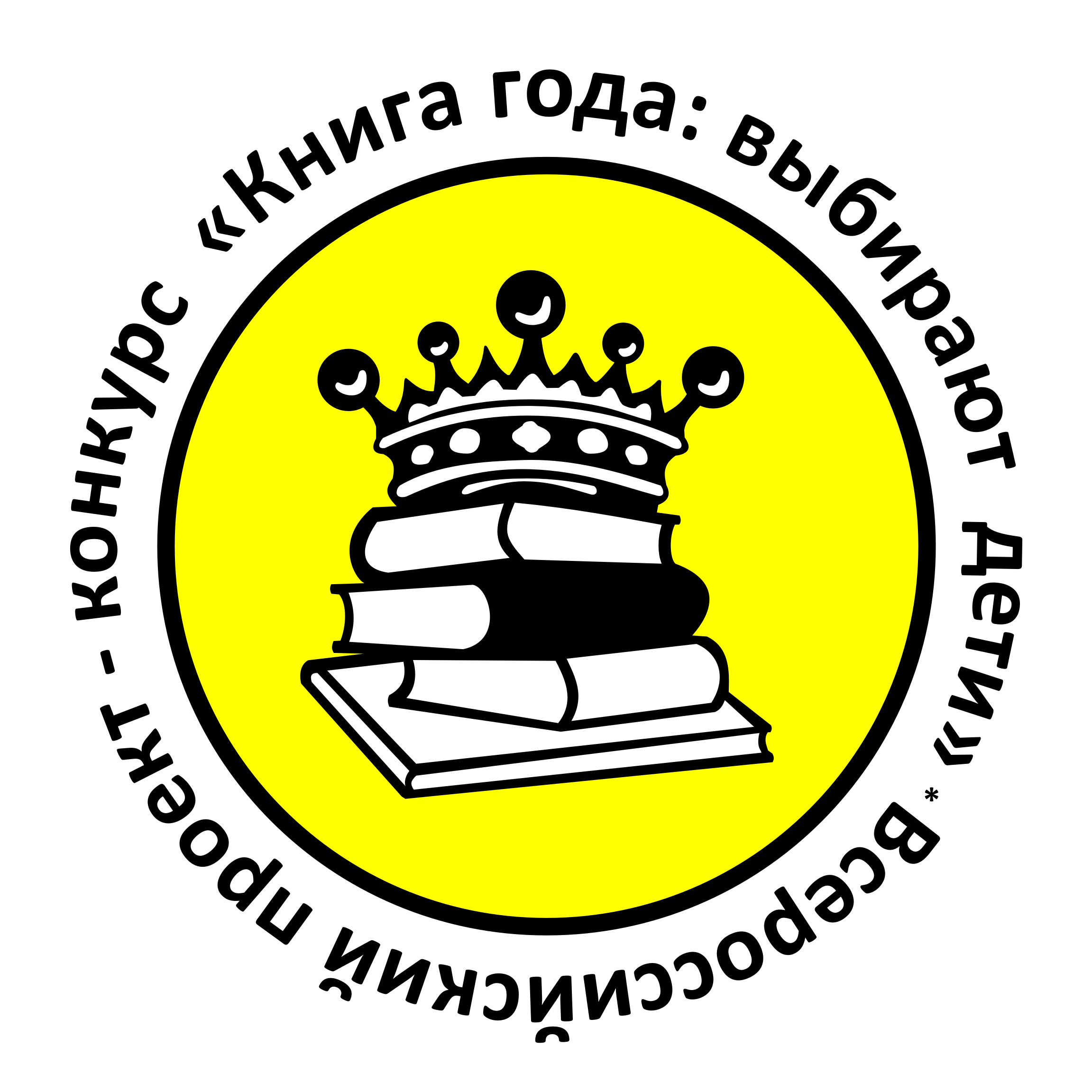 